OSNOVNA ŠKOLA  "VLADIMIR NAZOR"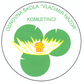 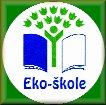  32 253  KOMLETINCI,  BRAĆE RADIĆ 17Tel. 032/391539;     Fax. 032/391720 E-mail: os-v.nazor@vk.htnet.hr 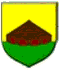 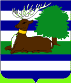 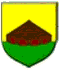 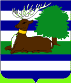 Županija Vukovarsko srijemskaGrad Otok	                Komletinci					 Dana: 2. ožujka 2021.	                Komletinci	KLASA:003-06/21-01/14URBROJ:2188-26-21-05Komletinci, 2. ožujka 2021.ZAPISNIKtrideset i sedme (37.) sjednice Školskog odboraodržane 2. ožujka 2021. godine dopisnim putem-mailomZAKLJUČCI SA SJEDNICE:Ad.1.) Jednoglasno je, s pet glasova ZA, usvojen zapisnik 36. sjednice Školskog odbora.Ad.2.) Jednoglasno je, s pet glasova ZA, na prijedlog ravnateljice donesena Odluka o izmjenama i dopunama  Financijskog  plana za 2021. godinu s projekcijama planova za 2022. i 2023. godinu.							Predsjednica Školskog odbora:							Marija Čorić, prof.